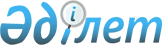 Об утверждении Правил допуска к полетам эксплуатантов авиации общего назначения
					
			Утративший силу
			
			
		
					Постановление Правительства Республики Казахстан от 31 декабря 2010 года № 1522. Утратило силу постановлением Правительства Республики Казахстан от 29 декабря 2016 года № 901.     Сноска. Утратило силу постановлением Правительства РК от 29.12.2016 № 901 (вводится в действие со дня его первого официального опубликования).       Примечание РЦПИ.      В соответствии с Законом РК от 29.09.2014 г. № 239-V ЗРК по вопросам разграничения полномочий между уровнями государственного управления см. приказ Министра по инвестициям и развитию Республики Казахстан от 30 октября 2015 года № 1023.      В соответствии с подпунктом 22) статьи 13 Закона Республики Казахстан от 15 июля 2010 года «Об использовании воздушного пространства Республики Казахстан и деятельности авиации» Правительство Республики Казахстан ПОСТАНОВЛЯЕТ:



      1. Утвердить прилагаемые Правила допуска к полетам эксплуатантов авиации общего назначения.



      2. Настоящее постановление вводится в действие со дня первого официального опубликования.      Премьер-Министр

      Республики Казахстан                       К. МасимовУтверждены         

постановлением Правительства 

Республики Казахстан     

от 31 декабря 2010 года № 1522 

Правила допуска к полетам эксплуатантов

авиации общего назначения 

1. Общие положения

      1. Настоящие Правила допуска к полетам эксплуатантов авиации общего назначения (далее – Правила) разработаны в соответствии с требованиями Закона Республики Казахстан от 15 июля 2010 года «Об использовании воздушного пространства Республики Казахстан и деятельности авиации» и Приложения 6 (Часть II) к Конвенции о Международной гражданской авиации (Чикаго, 1944 г.).



      2. Настоящие Правила определяют порядок допуска физических и юридических лиц, эксплуатирующих самолеты с максимальной сертифицированной взлетной массой менее пяти тысяч семисот килограмм и вертолеты независимо от максимальной сертифицированной взлетной массы, а также эксплуатирующих самолеты с максимальной сертифицированной взлетной массой свыше пяти тысяч семисот килограмм и (или) самолеты, оснащенные одним или несколькими турбореактивными (турбовинтовыми) двигателями к выполнению полетов авиации общего назначения.



      3. В настоящих Правилах применяются следующие термины и определения:



      1) заявитель – физическое или юридическое лицо, обратившееся в уполномоченный орган в сфере гражданской авиации для постановки на учет в качестве эксплуатанта авиации общего назначения или получения свидетельства на право выполнения полетов авиации общего назначения;



      2) свидетельство на право выполнения полетов – документ, выдаваемый уполномоченным органом в сфере гражданской авиации, удостоверяющий соответствие требованиям, установленным Правилами допуска к полетам эксплуатантов авиации общего назначения;



      3) эксплуатант авиации общего назначения – физическое или юридическое лицо, использующее воздушное судно для полетов в целях авиации общего назначения;



      4) полет авиации общего назначения – полет воздушного судна, кроме коммерческой воздушной перевозки или полета, связанного с выполнением авиационных работ;



      5) руководство по производству полетов – документ, регламентирующий порядок, организацию, обеспечение и выполнение полетов;



      6) руководство эксплуатанта по регулированию технического обслуживания – документ, содержащий описание процедур эксплуатанта, которые обеспечивают возможность управления своевременным и удовлетворительным выполнением всех плановых и неплановых работ по техническому обслуживанию воздушных судов данного эксплуатанта. 

2. Допуск к полетам эксплуатантов авиации общего назначения,

эксплуатирующих самолеты с максимальной сертифицированной

взлетной массой менее пяти тысяч семисот килограмм и вертолеты

независимо от максимальной сертифицированной взлетной массы

      4. Основанием для допуска к полетам эксплуатантов авиации общего назначения, эксплуатирующих самолеты с максимальной сертифицированной взлетной массой менее пяти тысяч семисот килограмм, вертолеты независимо от максимальной сертифицированной взлетной массы, является соблюдение следующих условий:



      1) наличие действующего свидетельства пилота с допуском к управлению данного типа воздушного судна;



      2) наличие свидетельства о государственной регистрации гражданского воздушного судна и действующего сертификата летной годности гражданского воздушного судна;



      3) обеспечение страхования в соответствии с требованиями законов Республики Казахстан об обязательных видах страхования;



      4) заключение договоров с аэроклубами или некоммерческими организациями, объединяющими эксплуатантов воздушных судов, на предоставление услуг по обеспечению аварийного оповещения при полетах в неконтролируемом воздушном пространстве.



      5. Для допуска эксплуатантов авиации общего назначения, эксплуатирующих самолеты с максимальной сертифицированной взлетной массой менее пяти тысяч семисот килограмм и вертолеты независимо от максимальной сертифицированной взлетной массой, заявитель направляет в уполномоченный орган в сфере гражданской авиации заявку согласно приложению 1 к настоящим Правилам с приложением документов согласно  приложению 2 к настоящим Правилам.



      6. Уполномоченный орган в сфере гражданской авиации в течение 10 календарных дней рассматривает представленные заявителем документы. В случае если документы не соответствуют требованиям настоящих Правил либо представлены не в полном объеме, заявка подлежит возврату с указанием причин возврата в письменном виде.



      7. При соответствии документов требованиям настоящих Правил уполномоченный орган в сфере гражданской авиации ставит на учет данного заявителя (владельца) воздушного судна.



      8. Учет эксплуатантов (владельцев) воздушных судов авиации общего назначения осуществляется уполномоченным органом в сфере гражданской авиации на электронном и бумажном носителях.



      9. Владелец и командир воздушного судна (пилот) обеспечивают безопасность полетов. 

3. Допуск эксплуатантов авиации общего назначения,

эксплуатирующих самолеты с максимальной сертифицированной

взлетной массой свыше пяти тысяч семисот килограмм и (или)

самолеты, оснащенные одним или несколькими турбореактивными

(турбовинтовыми) двигателями

      10. Эксплуатанты авиации общего назначения, эксплуатирующие самолеты с максимальной сертифицированной взлетной массой свыше пяти тысяч семисот килограмм и (или) самолеты, оснащенные одним или несколькими турбореактивными (турбовинтовыми) двигателями, допускаются к полетам после выдачи уполномоченным органом в сфере гражданской авиации свидетельства на право выполнения полетов эксплуатантов авиации общего назначения (далее – Свидетельство).



      11. Свидетельство не подлежит передаче другому лицу.



      12. Свидетельство выдается сроком на 3 года. Периодичность обследования составляет 3 года.



      13. Копия Свидетельства, заверенная подписью и печатью уполномоченного органа в сфере гражданской авиации, находится на борту воздушного судна.



      14. Эксплуатант авиации общего назначения обеспечивает безопасность полетов. 

4. Порядок выдачи Свидетельства

      15. Устанавливается следующий порядок выдачи Свидетельства:



      1) подача заявителем (владельцем) воздушного судна в уполномоченный орган в сфере гражданской авиации заявки с документами;



      2) предварительная оценка и принятие решения по заявке уполномоченным органом в сфере гражданской авиации;



      3) проведение уполномоченным органом в сфере гражданской авиации обследования заявителя (владельца) воздушного судна на соответствие его настоящим Правилам;



      4) выдача (отказ в выдаче) Свидетельства.



      16. Для получения Свидетельства заявитель направляет в уполномоченный орган в сфере гражданской авиации заявку согласно приложению 3 к настоящим Правилам с документами согласно приложению 4 к настоящим Правилам.



      Заявитель обеспечивает достоверность предоставляемых сведений.



      17. При последующих обследованиях заявитель представляет в уполномоченный орган в сфере гражданской авиации заявку с прилагаемыми документами, касающимися заявляемых измененений (по которым произошли изменения или требуются обновления).



      18. Уполномоченный орган в сфере гражданской авиации рассматривает представленные документы и в срок не более 30 (тридцать) календарных дней с момента подачи заявки принимает по ним соответствующее решение, о котором сообщает заявителю.



      19. В случае если прилагаемые документы не соответствуют приложению 4 к настоящим Правилам, заявка подлежит возврату с указанием причин возврата.



      20. При предварительной оценке документов рассматриваются следующие вопросы:



      1) организационная структура и основные принципы управления заявителя;



      2) укомплектованность штата и степень подготовки авиационного персонала;



      3) опыт руководящего состава в организации и обеспечении полетов;



      4) наличие данных по руководящему составу и специалистам, непосредственно связанным с обеспечением безопасности полетов согласно приложению 5 к настоящим Правилам;



      5) наличие соглашений с другими организациями на техническое обслуживание воздушных судов и обучение авиационного персонала;

      6) наличие соглашений (договоров) на аренду воздушного судна с экипажем или без экипажа (если таковые имеются);



      7) проведение предварительного обсуждения предложенной заявителем программы технического обслуживания воздушных судов, организации воздушного движения и других служб, обеспечивающих полеты;



      8) соответствие руководства по производству полетов приложению 6 к настоящим Правилам и руководства эксплуатанта по регулированию технического обслуживания приложению 7 к настоящим Правилам.



      21. При соответствии документов требованиям настоящих Правил уполномоченным органом в сфере гражданской авиации создается комиссия по проведению обследования заявителя (далее – Комиссия).



      В состав Комиссии включаются работники уполномоченного органа в сфере гражданской авиации, к функциям которых относятся вопросы эксплуатации, технического обслуживания и поддержания летной годности воздушных судов.



      22. Обследование заявителя (эксплуатанта) охватывает все аспекты его деятельности и включает:



      1) правовое обеспечение;



      2) финансово-экономическое обеспечение;



      3) обеспечение летной эксплуатации;



      4) инженерно-авиационное обеспечение;



      5) аэронавигационное обеспечение;



      6) метеорологическое обеспечение;



      7) аэродромное и аэропортовое обеспечение;



      8) медицинское обеспечение.



      23. Проверка работы летной и наземной служб производится с целью определения соответствия степени подготовки авиационного персонала, наземных средств и оборудования для решения поставленных задач.



      При этом проверяется и подтверждается, что здания и сооружения соответствующим образом оборудованы, имеют охранную сигнализацию, средства оповещения и используются по их прямому предназначению.



      24. Организация летной работы, подготовка и квалификация летного состава соответствуют требованиям законодательства в области использования воздушного пространства и деятельности авиации.



      25. Воздушные суда (воздушное судно) заявителя имеют действующие сертификаты летной годности или признанные действующими в Республике Казахстан сертификаты летной годности иностранного государства.



      26. Обязательной проверке подлежат следующие документы:



      1) по организации и выполнению полетов;



      2) по обеспечению полетов;



      3) личные дела членов экипажа и обслуживающего персонала;



      4) по учету летного и рабочего времени экипажей;



      5) эксплуатационные и бортовые записи.



      27. Для выполнения заявленных видов полетов воздушные суда заявителя оборудуются в соответствии с требованиями Основных правил полетов в воздушном пространстве Республики Казахстан, утверждаемых Правительством Республики Казахстан.



      28. При выполнении международных полетов заявитель обеспечивает техническое обслуживание в аэропортах других стран своими представителями или путем заключения договора с организацией гражданской авиации, имеющей представительства в аэропортах других стран. Техническое обслуживание в аэропортах других стран должно осуществляться в соответствии с установленным порядком организации технического обслуживания в аэропортах соответствующего государства.



      29. По результатам обследования составляется акт в 2 экземплярах согласно приложению 8 к настоящим Правилам с указанием фактического состояния объектов заявителя, выводов, рекомендаций и заключения о возможности (невозможности) выдачи Свидетельства. Акт подписывается всеми членами Комиссии и представляется заявителю для ознакомления.



      30. Уполномоченный орган в сфере гражданской авиации принимает решение о выдаче Свидетельства, если заявитель располагает сертифицированными воздушными судами, подготовленным персоналом, документацией, оборудованием, зданиями, сооружениями, необходимыми для летной, технической эксплуатации воздушных судов и обеспечения выполнения полетов, а также осуществляет обязательное страхование.



      31. Уполномоченный орган в сфере гражданской авиации в течение 7 календарных дней со дня подписания акта обследования осуществляет оформление и выдачу Свидетельства согласно приложению 9 к настоящим Правилам.



      32. Отказ в выдаче Свидетельства производится в случаях, если:



      1) представленные заявителем документы не соответствуют требованиям настоящих Правил;



      2) заявитель не соответствует требованиям настоящих Правил;



      3) в отношении заявителя имеется решение суда, запрещающее ему оказание данного вида услуг;



      4) имеется заключение Комиссии о невозможности выдачи Свидетельства.



      33. При отказе в выдаче Свидетельства заявителю дается мотивированный ответ в письменном виде с указанием причин отказа. 

5. Приостановление действия Свидетельства

      34. Уполномоченный орган в сфере гражданской авиации приостанавливает действие Свидетельства в случаях:



      1) несоблюдения эксплуатантом требований и ограничений, установленных настоящими Правилами;



      2) необеспечения страхования в соответствии с требованиями законов Республики Казахстан об обязательных видах страхования;



      3) выявления нарушений, влияющих на безопасность полетов, установленных при инспекционных проверках, в том числе в иностранных государствах.



      35. В случае приостановления действия Свидетельства уполномоченный орган в сфере гражданской авиации указывает причину приостановления и незамедлительно информирует эксплуатанта и службу аэронавигационной информации о принятом решении.



      36. Возобновление действия Свидетельства (в случае его приостановления) осуществляется уполномоченным органом в сфере гражданской авиации только после устранения эксплуатантом выявленных недостатков и проведения уполномоченным органом в сфере гражданской авиации инспекционной проверки эксплуатанта. 

6. Внесение изменений в Свидетельство, выдача дубликата

      37. При внесении изменений и дополнений в специальные положения по эксплуатации Свидетельства заявитель направляет в уполномоченный орган в сфере гражданской авиации заявку с документами согласно приложению 10 к настоящим Правилам.



      38. В случае изменения наименования эксплуатанта, его статуса, ведомственной принадлежности, если они не влекут за собой несоответствия требованиям настоящих Правил, в Свидетельство и специальные положения по эксплуатации Свидетельства вносятся соответствующие изменения. Срок внесения изменений составляет 10 календарных дней с момента подачи заявки.



      39. В случае приобретения (аренда, лизинг) эксплуатантом других типов воздушных судов, которые ранее не эксплуатировались им, уполномоченный орган в сфере гражданской авиации проводит инспекционную проверку, по результатам которой вносятся соответствующие дополнения (изменения) в специальные положения Свидетельства.



      40. В случае порчи или утраты (хищения) Свидетельства уполномоченный орган в сфере гражданской авиации в течение 10 календарных дней со дня подачи заявки выдает дубликат Свидетельства.



      41. Для получения дубликата Свидетельства эксплуатант подает в уполномоченный орган в сфере гражданской авиации заявление произвольной формы с необходимым обоснованием и приложением ранее выданного Свидетельства (кроме случаев утраты (хищения).

Приложение 1              

к Правилам допуска к полетам      

эксплуатантов авиации общего назначения                                                             Форма                                  Руководителю уполномоченного органа

                                _____________________________________

                                (наименование уполномоченного органа)                               

Заявка

         для эксплуатантов авиации общего назначения,

           эксплуатирующих самолеты с максимальной

        сертифицированной взлетной массой менее пяти

        тысяч семисот килограмм и вертолеты независимо

       от максимальной сертифицированной взлетной массой1. ________________________________________________________________

(полное и сокращенное наименования заявителя (эксплуатанта авиации

общего назначения)

Ф. И. О. заявителя физического лица, регистрационный номер заявителя

(эксплуатанта авиации общего назначения)

– юридического лица или реквизиты основного документа,

удостоверяющего личность заявителя (эксплуатанта авиации общего

назначения) – физического лица: _________________________________

2. просит поставить на учет в качестве эксплуатанта авиации общего

назначения (внести изменения): __________________________________

_________________________________________________________________

                  (указать изменяемые данные)

3. РНН (ИИН) заявителя (эксплуатанта авиации общего назначения):

_________________________________________________________________

4. Банковские реквизиты заявителя (эксплуатанта авиации общего

назначения) – юридического лица или физического лица: ___________

_________________________________________________________________

5. Место нахождения (адрес) заявителя (эксплуатанта авиации общего

назначения) – юридического лица или место жительства заявителя

(эксплуатанта авиации общего назначения) – физического лица:

_________________________________________________________________

6. Почтовый (фактический) адрес заявителя (эксплуатанта авиации

общего назначения): _____________________________________________

_________________________________________________________________

7. Контактные телефоны: _________________________________________

8. Факс (при наличии): __________________________________________

9. Адрес электронной почты (при наличии): _______________________

10. Аэродром (площадка) базирования ВС, используемых в целях авиации

общего назначения: ______________________________________________

11. Договор на использование аэродрома (площадки) базирования ВС или

иной документ (документы), подтверждающий право пользования

аэродромом (площадкой) базирования ВС (наименование, номер, дата

выдачи, срок действия): _________________________________________

12. Заявляемые виды полетов: ____________________________________

13. Регионы полетов в пределах Республики Казахстан или за

пределами: ______________________________________________________

14. Планируемая дата начала полетов: ____________________________

Заявитель (эксплуатант) обязуется:

выполнять требования, предъявляемые к эксплуатанту авиации общего

назначения;

предоставлять возможность инспекторам уполномоченного органа в сфере

гражданской авиации осуществлять

контроль за организацией, обеспечением и выполнением полетов.

_________________________________________________________________

(должность руководителя, Ф. И. О., подпись) заявителя (эксплуатанта

авиации общего назначения) – (юридического лица) М.П.

_________________________________________________________________

(Ф. И. О. подпись) заявителя (эксплуатанта авиации общего назначения)

– (физического лица)

Приложение 2              

к Правилам допуска к полетам      

эксплуатантов авиации общего назначения 

Перечень

документов для эксплуатантов авиации общего назначения,

эксплуатирующих самолеты с максимальной сертифицированной

взлетной массой менее пяти тысяч семисот килограмм

и вертолеты независимо от максимальной сертифицированной

взлетной массой      1. Копия действующего свидетельства пилота с допуском к управлению данного типа воздушного судна.

      2. Копия свидетельства о государственной регистрации гражданского воздушного судна.

      3. Копия сертификата летной годности гражданского воздушного судна.

      4. Копии страховых полисов обязательного вида страхования в соответствии с требованиями законов Республики Казахстан об обязательных видах страхования.

      5. Копии договоров с аэроклубом или некоммерческими организациями, объединяющими эксплуатантов воздушных судов, на предоставление услуг по обеспечению аварийного оповещения при полетах в неконтролируемом воздушном пространстве.

      Все вышеуказанные копии документов заверяются подписью и печатью заявителя.

Приложение 3              

к Правилам допуска к полетам     

эксплуатантов авиации общего назначения                                                                Форма                                  Руководителю уполномоченного органа                               

Заявка

        на получение свидетельства на право выполнения

              полетов на самолетах с максимальной

            сертифицированной взлетной массой свыше

         5 700 кг и (или) самолетах, оснащенных одним

      или несколькими турбореактивными (турбовинтовыми)

      двигателями (на внесение изменения в специальные

      положения по эксплуатации свидетельства на право

                       выполнения полетов)Прошу провести обследование _______________________________

                              (полное название заявителя)

с целью ___________________________________________________

      (получения, продления срока действия свидетельства на право

выполнения полетов для выполнения полетов на внутренних

(международных) воздушных линиях, внесения изменений в специальные

положения по эксплуатации)

планируемая дата начала полетов ___________________________

(при продлении/внесении изменений указывается, соответственно, срок

окончания действующего свидетельства на право выполнения полета или

планируемая дата начала полетов в новых эксплуатационных условиях)

      заявитель обязуется отвечать требованиям нормативных правовых актов в сфере гражданской авиации и предоставлять возможность уполномоченному органу в сфере гражданской авиации осуществлять контроль за организацией, обеспечением и выполнением полетов.

_____________________________________________________________

(должность руководителя, Ф. И. О., подпись) заявителя (эксплуатанта

авиации общего назначения) – (юридического лица) М.П.

_____________________________________________________________

  (Ф. И. О., подпись) заявителя (эксплуатанта авиации общего

               назначения) – (физического лица)

Приложение 4               

к Правилам допуска к полетам      

эксплуатантов авиации общего назначения 

Перечень документов

для эксплуатантов авиации общего назначения,

эксплуатирующих самолеты с максимальной сертифицированной

взлетной массой свыше 5700 кг и (или) самолеты, оснащенные

одним или несколькими турбореактивными (турбовинтовыми)

двигателями

      1. Информация заявителя, содержащая:



      1) для юридического лица – копии справки либо свидетельства (БИН) о государственной регистрации (перерегистрации) юридического лица, свидетельства налогоплательщика;



      2) для физического лица – копии удостоверения личности и свидетельства налогоплательщика (ИИН);



      3) зарегистрированное наименование заявителя;



      4) адрес основного места деятельности заявителя;



      5) номера телефона и факса основного места деятельности заявителя, включая код страны, адрес электронной почты, если имеется;



      6) виды планируемых полетов;



      7) регионы (районы) полетов;



      9) данные на воздушные суда и ограничения по использованию;



      9) организацию технического обслуживания воздушного судна;



      10) организацию летной работы;



      11) обеспечение полетов.

      Сноска. Пункт 1 с изменением, внесенным постановлением Правительства РК от 21.05.2013 № 507 (вводится в действие по истечении десяти календарных дней со дня первого официального опубликования).



      2. Организационная структура, штатное расписание.



      3. Должностные инструкции, определяющие обязанности и ответственность руководящего состава и авиационных специалистов, непосредственно связанные с обеспечением безопасности полетов.



      4. Положение о рабочем времени и отдыхе экипажей, в том числе при полетах минимальным (согласно Руководству по летной эксплуатации конкретного воздушного судна) составом экипажа и усиленным экипажем или двумя экипажами на одном воздушном судне.



      5. Данные по руководящему составу и специалистам, непосредственно связанные с обеспечением безопасности полетов.



      6. Данные о командно-летном, инструкторском и летном составе:



      1) должность;



      2) фамилия, имя, отчество;



      3) первичная подготовка;



      4) класс, номер, срок действия свидетельства летного состава, кем выдано;



      5) общий налет;



      6) налет по типам воздушных судов, командиром воздушного судна, минимум, наименование документа, по которому проходил (проходит) ввод в строй, дата последней квалификационной проверки (техники пилотирования, самолетовождения, практической работы в полете);



      7) медицинское освидетельствование, срок действия свидетельства;



      8) допуск к ведению связи на английском языке, номер документа об окончании, кем и когда выдан;



      9) последние курсы повышения квалификации по специальности;



      10) последние курсы повышения квалификации по английскому языку;



      11) обучение и поддержание навыков по действиям в аварийной обстановке;



      12) последнее место работы (наименование организации, должность, период работы).



      7. Перечень документов, на основании которых осуществляется летная деятельность.



      8. Руководство по производству полетов, утвержденное руководителем эксплуатанта и согласованное с уполномоченным органом в сфере гражданской авиации.



      9. Перечень минимального оборудования (MEL), утвержденный руководителем эксплуатанта и согласованный с уполномоченным органом в сфере гражданской авиации.



      10. Перечень документов, на основании которых производится техническое обслуживание.



      11. Руководство эксплуатанта по регулированию технического обслуживания, утвержденное руководителем эксплуатанта.



      12. Копии свидетельств о государственной регистрации гражданских воздушных судов, сертификатов летной годности, разрешения (лицензии) на радиостанции, сертификатов по шумам на местности воздушных судов.



      13. Копии страховых полисов обязательного страхования в соответствии с требованиями законов Республики Казахстан об обязательных видах страхования.



      14. Копии договоров на обеспечение полетов, совместное использование воздушных судов, обеспечение мер авиационной безопасности.



      15. Образцы раскраски и текстовое описание воздушных судов, утвержденные руководителем эксплуатанта.



      16. Документы о мерах по предотвращению актов незаконного вмешательства в деятельность гражданской авиации.



      17. Документы для международных полетов:



      1) перечень и наличие нормативной и полетной документации для выполнения международных полетов;



      2) информация об обеспечении таможенного, паспортного, санитарного и карантинного контроля в аэропортах.



      18. Данные о воздушных судах и описание организации технического обслуживания по типам воздушных судов и их оборудования, а также справка о месте базирования каждого воздушного судна.



      19. Ограничения по использованию воздушных судов:



      1) тип, модель воздушного судна;



      2) регистрационный номер;



      3) допуск воздушного судна к заходу на посадку и посадка по категориям I, II, III Международной организации гражданской авиации;



      4) установленные минимумы для воздушного судна по системам захода на посадку: ILS, VOR/DME, PAR, 2NDB, PAR + 2NDB, VOR, NDB;



      5) установленные минимумы для воздушного судна для визуальных полетов и захода на посадку;



      6) допуск к полетам в условиях навигации, основанной на характеристиках (PBN) (RNAV 10, RNAV 5, RNAV 4, RNAV 1, RNP 4, RNP АРСН);



      7) ограничения, связанные с навигационными спецификациями, основанными на характеристиках (GNSS, DME/DME, IRU/IRS, VOR/DME, LRNS, MNPS);



      8) допуск воздушного судна к полетам в условиях увеличенной дальности (ETOPS) (для двухдвигательных воздушных судов);



      9) допуск к полетам в условиях сокращенного вертикального эшелонирования (RVSM);



      10) оснащение воздушных судов оборудованием для полетов в районах или по маршрутам, где установлен соответствующий тип связи (RCP);



      11) оборудование системой «предупреждение столкновений».



      20. Копии договоров (контрактов) на аренду (фрахт) воздушных судов.



      21. Инструкция по управлению безопасностью полетов эксплуатанта. Все вышеуказанные копии документов заверяются подписью и печатью заявителя.

Приложение 5              

к Правилам допуска к полетам     

эксплуатантов авиации общего назначения 

Данные по руководящему составу и специалистам, непосредственно

связанным с обеспечением безопасности полетов      1. Фамилия, имя, отчество, занимаемая должность.

      2. Год рождения.

      3. *Образование.

      4. *Специальное образование (подготовка).

      5. Работа на руководящих должностях (с указанием стажа работы в занимаемой должности).

      6. Номер свидетельства специалиста гражданской авиации, срок его действия.

      7. Повышение квалификации (дата, учебное заведение, программа повышения квалификации).

      8. Прохождение периодической аттестации, заключение.Руководитель ____________________

                (дата, подпись)* Примечание: Заявитель представляет копии документов об образовании и специальной подготовке.

Приложение 6              

к Правилам допуска к полетам      

эксплуатантов авиации общего назначения 

Типовое руководство по производству полетов

      Типовое руководство по производству полетов разрабатывается заявителем в соответствии с действующими правилами, инструкциями и другими нормативными правовыми актами, регулирующими техническое обслуживание воздушных судов, а также с учетом требований Приложения 6 к Конвенции о международной гражданской авиации. Эксплуатация воздушных судов, часть II, «Международная авиация общего назначения. Самолеты».



1. Содержание руководства:



      1) Оглавление;



      2) страница учета поправок;



      3) служебные обязанности, ответственность и субординация руководящего и эксплуатационного персонала;



      4) система управления безопасностью полетов эксплуатанта (воздушные суда с сертифицированной взлетной массой более 5 700 кг);



      5) система руководства полетами;



      6) правила в отношении MEL (когда применяются);



      7) производство полетов в нормальных условиях;



      8) стандартные эксплуатационные процедуры (SOP);



      9) метеорологические ограничения;



      10) ограничения полетного и рабочего времени;



      11) чрезвычайные ситуации в полете;



      12) анализ авиационных происшествий и инцидентов;



      13) квалификация и подготовка персонала;



      14) ведение учетной документации;



      15) описание системы управления техническим обслуживанием;



      16) эксплуатационные ограничения летно-технических характеристик;



      17) использование/сохранение записей регистраторов полетных и речевых данных;



      18) инструкции по перевозке опасных грузов, включая действия, которые надлежит предпринять в случае возникновения аварийной ситуации.

Приложение 7             

к Правилам допуска к полетам     

эксплуатантов авиации общего назначения 

Типовое руководство эксплуатанта по регулированию

технического обслуживания

      Типовое руководство эксплуатанта по регулированию технического обслуживания разрабатывается заявителем в соответствии с действующими правилами, инструкциями и другими нормативными правовыми актами, регулирующими техническое обслуживание воздушных судов, а также с учетом требований Приложения 6 к Конвенции о международной гражданской авиации. Эксплуатация воздушных судов, часть II, «Международная авиация общего назначения. Самолеты».



      1. Руководство эксплуатанта по регулированию технического обслуживания содержит:



      1) Информацию об организации технического обслуживания воздушных судов, обязанности, ответственность и полномочия должностных лиц, осуществляющих инженерно-авиационное обеспечение;



      2) программу (регламент) технического обслуживания на каждый тип воздушного судна;



      3) систему анализа и постоянного контроля за выполнением и эффективностью программы технического обслуживания (регламента);



      4) регистрацию и хранение эксплуатантом данных о техническом обслуживании;



      5) процедуру обеспечения регистрации и устранения неисправностей, влияющих на летную годность;



      6) процедуру информирования уполномоченного органа в сфере гражданской авиации об авиационных инцидентах и происшествиях при эксплуатации воздушных судов;



      7) краткие данные о профессиональной подготовке лиц, обеспечивающих техническое обслуживание воздушных судов;



      8) список лиц, обеспечивающих техническое обслуживание воздушных судов (образование, занимаемые должности, наличие допусков к техническому обслуживанию);



      9) перечень видов технического обслуживания, выполняемых эксплуатантом;



      10) информацию о модификациях и ремонтах воздушных судов;



      11) информацию о контроле состояния авиационной техники, обеспечении ее надежности и качества технического обслуживания воздушных судов;



      12) информацию об организации сбора, расшифровки и использования полетной информации с использованием средств объективного контроля (при наличии);



      13) информацию о ведении эксплуатационной документации, включая руководящую, пономерную и производственно-техническую;



      14) документы (договора), подтверждающие проведение работ по техническому обслуживанию воздушных судов сторонними организациями;



      15) информацию на каждое воздушное судно, содержащую перечень дополнительного оборудования, установленного для выполнения международных полетов;



      16) информацию на каждое воздушное судно, содержащую сведения о назначенном ресурсе воздушного судна, его двигателей, наработки часов воздушного судна, его двигателей, винтов.

Приложение 8               

к Правилам допуска к полетам      

эксплуатантов авиации общего назначения                                                               Форма                                  

Акт

                 обследования эксплуатанта авиации

                         общего назначенияВ соответствии с приказом

_______________________________________________________________

             (наименование уполномоченного органа)

от « __ » 200 _ года № комиссией в составе:

Председатель: ___________________________

                 (Ф. И. О., должность)

Члены комиссии: ____________________________

                     (Ф. И. О., должность)

Проведено обследование эксплуатанта авиации общего назначения

_______________________________________________________________

         (наименование эксплуатанта воздушного судна)                           Текст заключенияПредседатель: ____________________________  ____________

                       (Ф. И. О.)             (подпись)

Члены комиссии: __________________________  ____________

                       (Ф. И. О.)             (подпись)С Актом ознакомлен:

Эксплуатант авиации общего

назначения _______________________________  ____________

                       (Ф. И. О.)             (подпись)

Приложение 9              

к Правилам допуска к полетам     

эксплуатантов авиации общего назначения                                                               Форма                                Герб

             __________________________________________

                 Наименование уполномоченного органа                            

СВИДЕТЕЛЬСТВО

                   на право выполнения полетов

             (эксплуатант авиации общего назначения)                             № _________      Настоящее свидетельство удостоверяет в том, что эксплуатанту

___________________________________________________________________

                    (наименование эксплуатанта)предоставлено право осуществлять полеты, как это определено в

прилагаемых специальных положениях по эксплуатации, в соответствии с

руководством по производству полетов и Правилами допуска к полетам

эксплуатантов авиации общего назначения, утвержденными

постановлением Правительства Республики Казахстан

от __________ __________________ 20 __ года № ____

Инспекционный контроль осуществляет _______________________________

                                (наименование уполномоченного органа)              МП                 Руководитель уполномоченного органа

                                     либо им уполномоченное лицо

                                 _________________  ______________

                                     (Ф. И. О.)       (подпись)Дата выдачи: « ___ » _____________ 20 __ года                         Уполномоченный орган____________________________________________________________________

(название эксплуатанта,                       Свидетельство № ____)               

Специальные положения по эксплуатации

          (эксплуатационные требования и ограничения)                       Часть А – Общие положения      1. Применимость. Настоящие специальные положения (ограничения) по эксплуатации выдаются в соответствии с Правилами допуска к полетам эксплуатантов авиации общего назначения и нормативными документами иностранного государства, в воздушном пространстве которого выполняются полеты.

      2. Эксплуатант « ___ », имеющий свидетельство № ____, выданное,

_______________________ подготовлен к выполнению полетов.

      3. Разрешение на использование воздушных судов. Эксплуатанту – « ____ » разрешается эксплуатировать для выполнения полетов авиации общего назначения на внутренних (международных) воздушных линиях воздушные суда следующих изготовителей и моделей      В графе 1 указывается завод – изготовитель воздушного судна; в графе 2 указываются тип и номер государственной регистрации воздушного судна; в графе 3 – показатель в тоннах и количество пассажиров.__________________________   _________________   ________________

(руководитель уполномоченного    (подпись)          (Ф. И. О.)

    органа либо лицо, им

      уполномоченное)МПДата выдачи: « __ » ____________ 200 __ г.                        Уполномоченный орган_________________________________________________________________

(название эксплуатанта,                      Свидетельство № ___)             Специальные положения по эксплуатации

         (эксплуатационные требования и ограничения)             Часть А – Общие положения (продолжение)      Ограничения по использованию экипажей для выполнения полетов.

      Эксплуатанту – « ____ » разрешается эксплуатация заявленных воздушных судов для выполнения полетов авиации общего назначения на внутренних (международных) воздушных линиях ниже перечисленным летным составом:___________________________  ______________   _______________

(руководитель уполномоченного  (подпись)       (Ф. И. О.)

    органа либо лицо, им

      уполномоченное)МПДата выдачи: « __ » ________________ 200 _ г.                       Уполномоченный орган__________________________________________________________________

(название эксплуатанта,                       Свидетельство № ___)               

СПЕЦИАЛЬНЫЕ ПОЛОЖЕНИЯ ПО ЭКСПЛУАТАЦИИ

          (эксплуатационные требования и ограничения)          Часть В – Разрешение и ограничения на маршрутах__________________________   _______________   ________________

(руководитель уполномоченного   (подпись)         (Ф. И. О.)

    органа либо лицо, им

       уполномоченное)МПДата выдачи: « __ » ________________ 200 _ г.                         Уполномоченный орган____________________________________________________________________

(название эксплуатанта,                       Свидетельство № ____)                 

СПЕЦИАЛЬНЫЕ ПОЛОЖЕНИЯ ПО ЭКСПЛУАТАЦИИ

            (эксплуатационные требования и ограничения)           Часть С – Разрешение и ограничения на аэродромах      1. Общие положения. Эксплуатанту – « ________ » разрешается использование аэродромов гражданской авиации на территории Республики Казахстан, внесенных в Реестр гражданских аэродромов и сборники аэронавигационной информации. В том случае, когда аэродромы расположены вне пределов территории государства, порядок их использования определяется в соответствии с документами аэронавигационной информации данного государства.

      2. Порядок захода на посадку по приборам и эксплуатационные минимумы аэродромов.

      а) Системы захода на посадку по приборам: Эксплуатанту разрешается применять следующие системы захода на посадку по приборам:

      – неточные системы захода на посадку: VOR, VOR/DME, 2NDB, PAR, NDB;

      – точные системы захода на посадку:  ILS, категория I

                                           ILS, категория II

                                           ILS, категория III

      б) Разрешенные минимумы для захода на посадку по приборам:____________________________   ________________   _______________

(руководитель уполномоченного     (подпись)          (Ф. И. О.)

     органа либо лицо, им

       уполномоченное)МПДата выдачи: « __ » _______________ 200 _ г.                          Уполномоченный орган___________________________________________________________________

(название эксплуатанта,                       Свидетельство № ____)               

Специальные положения по эксплуатации

           (эксплуатационные требования и ограничения)                Часть D – Техническое обслуживание      Техническое обслуживание воздушных судов эксплуатанта « ____ » разрешается осуществлять в соответствии со стандартами, нормами и правилами, регулирующими техническое обслуживание и проведение регламентных работ в гражданской авиации Республики Казахстан, утвержденным руководством эксплуатанта по регулированию технического обслуживания и по договору на техническое обслуживание от _________ № _____

      Капитальный и восстановительный ремонт разрешается производить только на авиапредприятиях и ремонтных заводах, имеющих свидетельство соответствия на право выполнения данных видов работ.

      Для эксплуатантов, осуществляющих полеты за границу, делается следующее добавление:

      – техническое обслуживание в заграничных аэропортах разрешается выполнять в соответствии с действующими регламентами технического обслуживания и технологиями, инженерно-техническим персоналом, имеющим действующие допуски к самостоятельному техническому обслуживанию на заявленных типах воздушных судов, в соответствии с требованиями Положения об инженерно-авиационном обеспечении полетов на международных воздушных линиях._______________________________   _______________   ______________

(руководитель уполномоченного       (подпись)          (Ф. И. О.)

     органа либо лицо, им

        уполномоченное)МПДата выдачи: « __ » ___________ 200 _ г.                       Уполномоченный орган___________________________________________________________________

(название эксплуатанта,                       Свидетельство № ____)                

Специальные положения по эксплуатации

            (эксплуатационные требования и ограничения)            Часть Е – Разрешенные стандартные количественные

       нормы в массы воздушных судов, центровки и их ограниченияОграничения: Эксплуатация воздушных судов выше предельной массы и

ограничений центровки Запрещена_______________________________   _______________   _______________

(руководитель уполномоченного        (подпись)         (Ф. И. О.)

      органа либо лицо, им

        уполномоченное)МПДата выдачи: « __ » ______________ 200 _ г.                          Уполномоченный орган_____________________________________________________________________

(название эксплуатанта,                        Свидетельство № ____)              

Специальные положения по эксплуатации

         (эксплуатационные требования и ограничения)         Часть G – Эксплуатация арендуемых воздушных судов

                    (ограничения по аренде ВС)Эксплуатанту ______________________________________________________

разрешается использование воздушных судов: ________________________

на правах аренды по договору об аренде между (А) ______ и (Б) _____

от « ____ » ____________ г. согласно положениям эксплуатационных

нормативов и правил, а также настоящим эксплуатационным требованиям.

      Такие полеты разрешается осуществлять по маршрутам и в районах, указанных в части В настоящих требований, и с использованием надлежащих аэродромов, перечисленных в части С, и в соответствии с эксплуатационными минимумами, указанными в настоящих эксплуатационных требованиях.

      Такие полеты осуществляются с использованием воздушных судов типа _______________ и летных экипажей эксплуатанта (А).

      Эксплуатант (А) несет ответственность за руководство такими полетами.______________________________   ________________   _______________

(руководитель уполномоченного       (подпись)          (Ф. И. О.)

     органа либо лицо, им

       уполномоченное)МПДата выдачи: « __ » _______________ 200 _ г.

Приложение 10             

к Правилам допуска к полетам     

эксплуатантов авиации общего назначения 

Перечень документов на внесение изменений в специальные

положения по эксплуатации Свидетельства

      1. При внесении воздушного судна в специальные положения по эксплуатации Свидетельства заявитель представляет следующие документы:



      1) заявку согласно приложению 3 к настоящим Правилам;



      2) сведения о техническом обслуживании воздушного судна;



      3) сведения о летном и техническом составе;



      4) копию свидетельства о государственной регистрации воздушного судна;



      5) копию сертификата летной годности, разрешение (лицензия) на радиостанции, сертификат по шуму на местности воздушного судна;



      6) копию договора об аренде (если воздушное судно арендуется) и акт приема-передачи воздушного судна;



      7) копии страховых полисов обязательного страхования в соответствии с требованиями законов Республики Казахстан об обязательных видах страхования;



      8) копию санитарно-эпидемиологического заключения;



      9) справку о проведении работ по дезинсекции и дератизации;



      10) акт проверки технического состояния и определения годности воздушного судна;



      11) соответствующие изменения и дополнение в Руководство по производству полетов и руководство эксплуатанта по регулированию технического обслуживания.



      2. При внесении экипажей в специальные положения по эксплуатации свидетельства заявитель представляет следующие документы:



      1) заявку согласно приложению 3 к настоящим Правилам;



      2) данные о летном составе согласно пункту 6 приложения 4 к настоящим Правилам;



      3) копии страховых полисов на авиационный персонал;



      4) копии летных свидетельств специалистов;



      5) копию приказа о принятии на работу;



      6) копию документов о прохождении курсов повышения квалификации.



      3. В случае прекращения эксплуатации воздушных судов и (или) сокращения количества летного состава эксплуатант направляет в уполномоченный орган в сфере гражданской авиации заявку об исключении данных воздушных судов и (или) летного состава из специальных положений Свидетельства.



      Все вышеуказанные копии документов заверяются подписью и печатью заявителя.
					© 2012. РГП на ПХВ «Институт законодательства и правовой информации Республики Казахстан» Министерства юстиции Республики Казахстан
				Дата истечения срока

действия:Наименование

эксплуатантаАдрес эксплуатанта:

 

 Телефон:

Факс:

E-mail:Оперативная связь в

эксплуатации

Контактная

информация:ИзготовительТип ВСМаксимальная

грузоподъемность и

пассажировместимость123№ п/пДолжностьФ. И. О.Контактная информация об уполномоченном органе в сфере гражданской

авиации

Телефон: ____________; Факс: ___________; E-mail: _____________

СЭ №: ___________________ Наименование эксплуата: _____________

Модель воздушного судна:

Виды полетов: Некоммерческие воздушные перевозки:

                                     _              _

                                    |_| Пассажиры; |_| Грузы;

   _

  |_| Прочее ______________Контактная информация об уполномоченном органе в сфере гражданской

авиации

Телефон: ____________; Факс: ___________; E-mail: _____________

СЭ №: ___________________ Наименование эксплуата: _____________

Модель воздушного судна:

Виды полетов: Некоммерческие воздушные перевозки:

                                     _              _

                                    |_| Пассажиры; |_| Грузы;

   _

  |_| Прочее ______________Контактная информация об уполномоченном органе в сфере гражданской

авиации

Телефон: ____________; Факс: ___________; E-mail: _____________

СЭ №: ___________________ Наименование эксплуата: _____________

Модель воздушного судна:

Виды полетов: Некоммерческие воздушные перевозки:

                                     _              _

                                    |_| Пассажиры; |_| Грузы;

   _

  |_| Прочее ______________Контактная информация об уполномоченном органе в сфере гражданской

авиации

Телефон: ____________; Факс: ___________; E-mail: _____________

СЭ №: ___________________ Наименование эксплуата: _____________

Модель воздушного судна:

Виды полетов: Некоммерческие воздушные перевозки:

                                     _              _

                                    |_| Пассажиры; |_| Грузы;

   _

  |_| Прочее ______________Контактная информация об уполномоченном органе в сфере гражданской

авиации

Телефон: ____________; Факс: ___________; E-mail: _____________

СЭ №: ___________________ Наименование эксплуата: _____________

Модель воздушного судна:

Виды полетов: Некоммерческие воздушные перевозки:

                                     _              _

                                    |_| Пассажиры; |_| Грузы;

   _

  |_| Прочее ______________Район (-ы) полетов:Район (-ы) полетов:Район (-ы) полетов:Район (-ы) полетов:Район (-ы) полетов:Специальные ограничения:Специальные ограничения:Специальные ограничения:Специальные ограничения:Специальные ограничения:Специальные разрешения:ДаНетСпециальные утвержденияЗамечанияОпасные грузы      _

     |_|      _

     |_|Полеты в условиях

низкой видимости:

заход на посадку и

посадка;

Взлет      _

     |_|      _

     |_|      _

     |_|      _

     |_|КАТ:__; RVR:__

____ м;

DH: ____ м

RVR: ____ мRVSM

   _

  |_| Неприменимо      _

     |_|      _

     |_|ETOPS

   _

  |_| Неприменимо      _

     |_|      _

     |_|Максимальное

время полета

до запасного

аэродрома:______

минутыНавигационные

спецификации для

полетов в условиях

PBN      _

     |_|      _

     |_|Сохранение летной

годностиХХПрочее      _

     |_|      _

     |_|Тип ВССистемы захода на посадкуСистемы захода на посадкуСистемы захода на посадкуСистемы захода на посадкуСистемы захода на посадкуILSPAR +

2NDB2NDB

VOR/DMEPARNDB,

VORТип ВСПредельная

масса (кг)Центровка предельная

(в % САХ)Центровка предельная

(в % САХ)ПередняяЗадняя